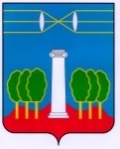 СОВЕТ ДЕПУТАТОВГОРОДСКОГО ОКРУГА КРАСНОГОРСКМОСКОВСКОЙ ОБЛАСТИР Е Ш Е Н И Еот 30.05.2024 №147/10О передаче в федеральную собственностьимущества, находящегося в собственности городского округа КрасногорскВ соответствии с частью 11 статьи 154 Федерального закона от 22.08.2004      № 122-ФЗ «О внесении изменений в законодательные акты Российской Федерации и признании утратившими силу некоторых законодательных актов Российской Федерации в связи с принятием федеральных законов «О внесении изменений и дополнений в Федеральный закон «Об общих принципах организации законодательных (представительных) и исполнительных органов государственной власти субъектов Российской Федерации» и  «Об общих принципах организации местного самоуправления в Российской Федерации», Устава городского округа Красногорск, частью 4.2.1 статьи 4 Положения о формировании, управлении и распоряжении муниципальной собственностью городского округа Красногорск, утвержденного решением Совета депутатов городского округа Красногорск от 28.02.2018 № 384/24, Совет депутатов РЕШИЛ:      1. Утвердить Перечень недвижимого имущества, предлагаемого к передаче из муниципальной собственности городского округа Красногорск в федеральную собственность (приложение).2.  Настоящее решение вступает в силу со дня принятия.3. Опубликовать настоящее решение в газете «Красногорские вести» и разместить в сетевом издании «Интернет-портал городского округа Красногорск Московской области» по адресу: https://krasnogorsk-adm.ru/.Разослать: в дело, главе, прокуратуру, редакцию газеты «Красногорские вести»                   Глава               городского округа Красногорск              ПредседательСовета депутатовД.В. Волков ___________________С.В.Трифонов ___________________